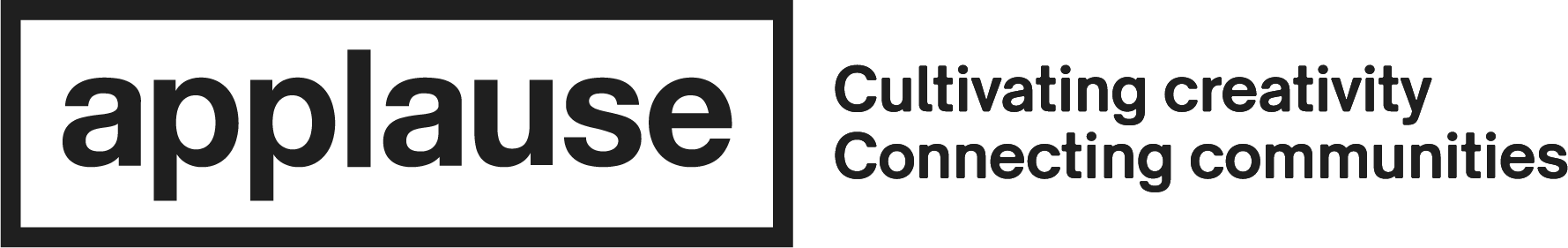 Please note that photographs and footage may be taken throughout this event. These will be used by Applause Rural Touring for marketing and publicity purposes in our publications, on our website and in social media. Please contact the event organiser if you have any concerns or if you wish to be exempted from this activity. www.applause.org.uk                                 View the full privacy policy https://applause.org.uk/privacy-policy/